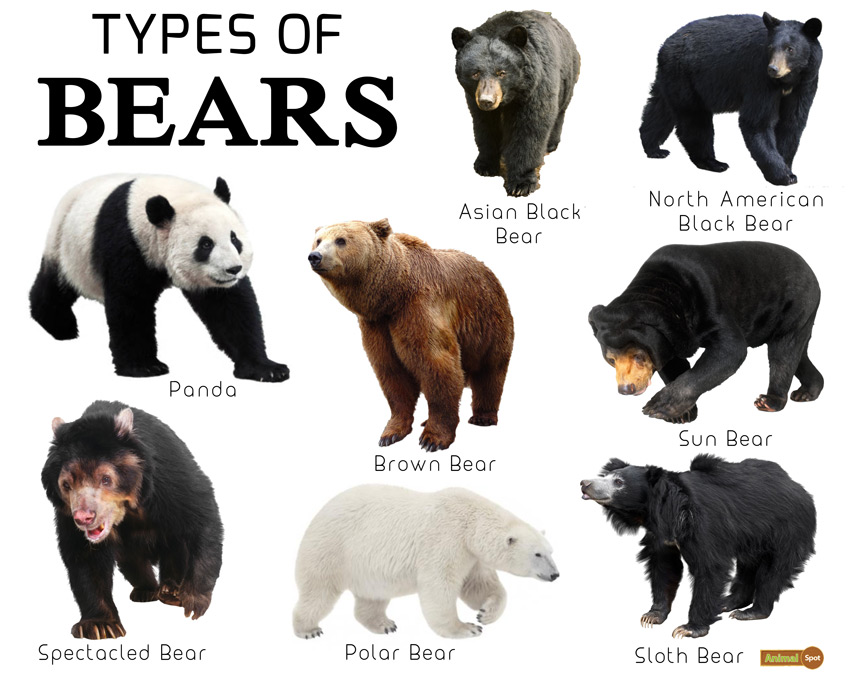 “Lovely Lions look, listen and learn. We can do it, wewill do it, we will do it well.”Welcome back lovely lions! I hope you had a lovely Christmas holiday. The children loved the last two festive weeks in school before Christmas and the Santa’s Grotto in particular!  We will have another busy and exciting half-term ahead of us.  We cannot wait to start our new topic, ‘Bears’.Each week will have a different focus.  We will be covering ‘Goldilocks and the Three Bears’ as part of our Talk for Writing curriculum and we will learn about brown and polar bears.  The children will also have an opportunity to compare old and new teddy bears and bring their own teddies to school for a picnic!What the children will be learning: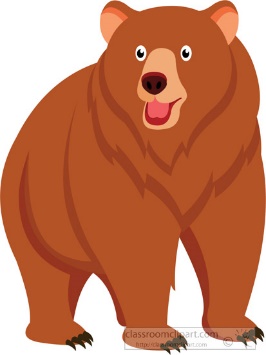 Communication, Language and LiteracyContinue the development of letter recognition and formationDevelopment of reading skills and enjoyment of booksSequencing and retelling ‘Goldilocks and the Three Bears’ using actions as part of our ‘Talk for Writing’ curriculumWriting new lines for the ‘Polar Bear, polar bear, what do you hear?’ storyDevelop their writing skills through factual sentences, labelling and short stories 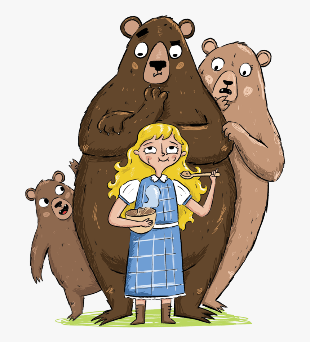 Learning to write their name independently from memoryLearning new high frequency wordsMathematical developmentComparing length/height and weight using comparative vocabularyReading, writing, ordering and counting numbers 1 to 20. Exploring composition of numbers to 10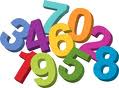 Learning to solve addition sentences within 10Solving missing numbers in number patternsUnderstanding of the world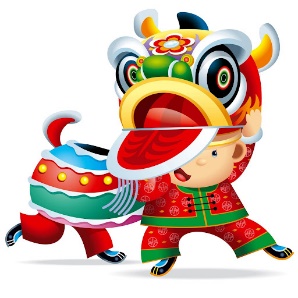 Find out about real bears and their habitatsCompare their own teddies with old teddy bears from the pastMake and taste their own porridge and teddy bear biscuitsLearn about the Chinese New YearExpressive arts and designDraw and paint teddy bears from observationConstruct with different materialsLearn through play in our Three Bears’ Cottages inside and outdoors, as well as the North Pole and Chinese takeaway areas later onMaking a Chinese Lantern and a Chinese dragonContinue to learn new songs and use different instrumentsPersonal, social and emotional development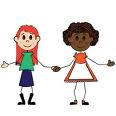 Activities to encourage independence, concentration and confidenceBuilding self-esteem through positive feedback, reward charts, star reader and writer rewards, reward wall (yellow achievement stars from home), star of the week assemblies.Continuing to follow our classroom rules and routinesThinking about our own communityForming relationships within our classroomManaging emotionsPhysical development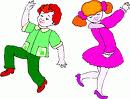 Developing fine motor skills through a variety of activities: bead threading, using finger puppets, cutting and using loose partsDeveloping an awareness of spaceUsing large play equipment safelyTravelling, using different parts of the body Focusing on fitness trainingResponding to music with a dance Developing the understanding of healthy eatingYour supportWe hope you can assist your child in their learning by: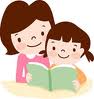 Reading with them regularly and writing a brief comment in their reading recordHelping them to learn their sounds and high frequency words weeklyReminding them to bring their bookbag to school every dayEnsuring all items of clothing are namedEnsuring that they come to school wearing the correct P.E. kit on Tuesdays, Wednesdays and FridaysCompleting the Learning Journal task at home. It is posted through Tapestry every Friday or MondayUseful websites: www.topmarks.co.uk, (early years section) www.bbc.co.uk/cbeebies , www.phonicsplay.co.uk (phase 1 and 2 games), www.iboard.co.uk (4-7 years), Thank you for your continued support. Mrs Wheeler and the Foundation team